Zápis z 3. schůzky třídních důvěrníků – Rady rodičůze dne 16.11. 2023Přítomno 21 členů Rady rodičů - důvěrníků z 34 (dvě třídy dosud nedelegovali důvěrníka) /seznam přítomných u předsedkyně/ Schůzku řídí: předsedkyně Spolku Julie AdltováOdsouhlasení příspěvku do Spolku na rok 2023/2024Návrh: stejná výše příspěvků jako v loňském roce:  400,- Kč na jedno dítě v ZŠ a 500,- na dvě a více dětí z rodiny v ZŠ. Příspěvek se nenásobí počtem dětí a  jeho nejvyšší částka je tedy 500/rok/rodinu. Příspěvky do školy přináší nejmladší dítě z rodiny.Závěr -  Hlasování – PRO 19, proti – 1, zdržel se 1 Změna struktury rozpočtu na výdajové straně:                                                               Přehled    :      příjmy a výdaje v tis    Závěr -  nehlasováno – odloženo na další schůzi 30.11.2023 od 16.30
Děkuji všem za konstruktivní jednání  Další Rada rodičů -  schůzka třídních důvěrníku 30.11.2023 od 16.30 v učebně přírodopisu.Zapsala Julie Adltová _ předseda Spolku, tel 739031391, dne 16.11.2023Příloha: Kopie části stanov ohledně zastoupení a hlasování------------Konzultováno s právníkemHlasovat za jiného člena je možné pouze na základě písemné plné moci /a to i v případě účasti za manžela, manželku…ev. za důvěrníka z jiné třídy, viz níže /Má-li někdo plnou moc-  za třídního důvěrníka z jiné třídy – může hlasovat i za něj – má dva hlasy /svůj a jiné třídy/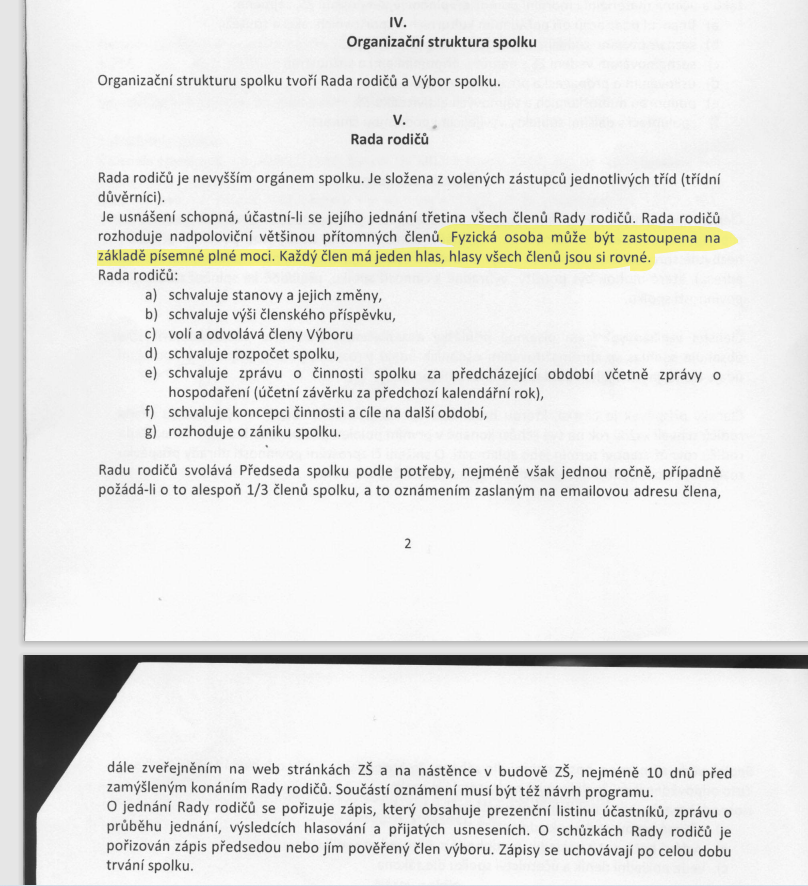 Návrh rozpočtu:  k hlasování 30.11.3023 od 16.30Návrh rozpočtu:  k hlasování 30.11.3023 od 16.30Návrh rozpočtu:  k hlasování 30.11.3023 od 16.30Návrh rozpočtu:  k hlasování 30.11.3023 od 16.30Návrh rozpočtu:  k hlasování 30.11.3023 od 16.302022/2023 2021/2022PříjmyVýdaje návrh 2023/2024Výdaje návrh 2023/2024            Výdaje            Výdaje250příspěvek do každé třídy              36 x 3 tis108108všechny třídy ZŠ - možno použít dle uvážení třídního učitele - na společnou akci, motivaci, čí ocenění jedinců - nutno doložit doklad - případně čestné prohlášení00odměny4040cca 400ks odměn pro ocenění žáků ve vědomostních a sportovních soutěžích1437lyžák4040příspěvek na dopravu pro 8. třídy na povinný lyžák,   rodiče platí ubytování, stravu, permici….4839doprava6262pokrytí nákladů na dopravu na vědomostní a sportovní soutěže - nutno: měsíční faktura  s datem, cílovým místem a oborem soutěže107106250250169182